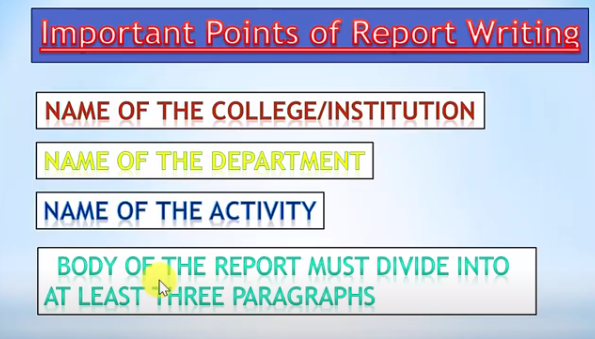 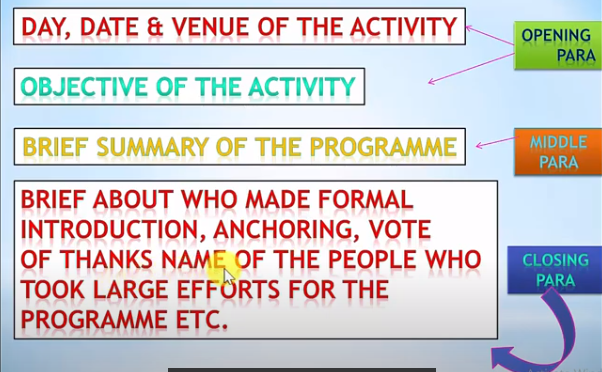 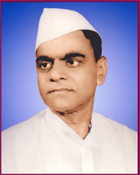 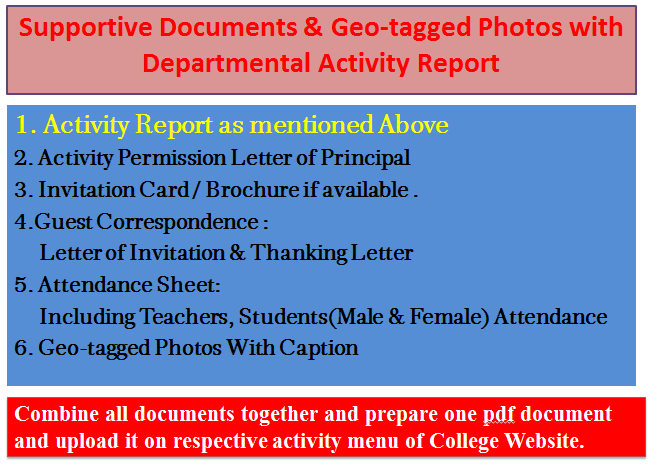 Janata Shikshan Sanstha’s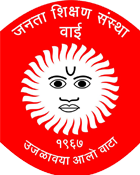 Kisan Veer Mahavidyalaya,Wai	Department of N. C. C.	SwachtaAbhiyan: Cleaning of Ganpati Ghat, Krishna River, WaiReportThe department of NCC organized “Swachta Abhiyan : Cleaning of Ganpati Chat, Krishna River,Wai” on   02-10- 2019. The Chief Guest at this time were Hon. Vidhya Pol, CEO, Wai Muncipal Corporation, Wai and  Hon. Zanjurne, Forest Officer, Wai . Principal Dr. C.G Yeole welcomed the Chief Guests with a bouquet. Lieutenant Sameer Pawar, welcomed Dr. C. G. Yeole with a bouquet.Hon. Vidhya Pol appreciated activity of department of NCC. She enlightened about Cleanliness Campaign initiated by Government. In his address, Hon Zanjurne appreciated and pointed out importance of cleanliness. 103 cadets and 100 NSS volunteers   participated in the programme.   Dr. C. G. Yeole	                                                  Lieutenant Sameer Pawar                   Principal                                                                      NCC Officer Kisan Veer Mahavidyalay,Wai                                    		NCC Unit